О перечне вопросов для обсуждения на заседаниях административного Совета при главе Николо-Александровского сельсовета на 2020 годНа основании предложений, поступивших от руководителей учреждений, членов административного Совета при главе Николо-Александровского сельсоветап о с т а н о в л я ю:           1. Утвердить перечень вопросов для обсуждения на заседаниях административного Совета при главе Николо-Александровского сельсовета (приложение).           2. Контроль за исполнением настоящего постановления оставляю за собой.Глава Николо-Александровскогосельсовета                                                                                           Г.Т.Панарина                                                                                                                                                  Приложение кпостановлению главы Николо-                                                                               Александровского сельсовета                                                               19.12.2019       № 62ПЕРЕЧЕНЬ вопросов для обсуждения на заседаниях административного Совета на 2020 год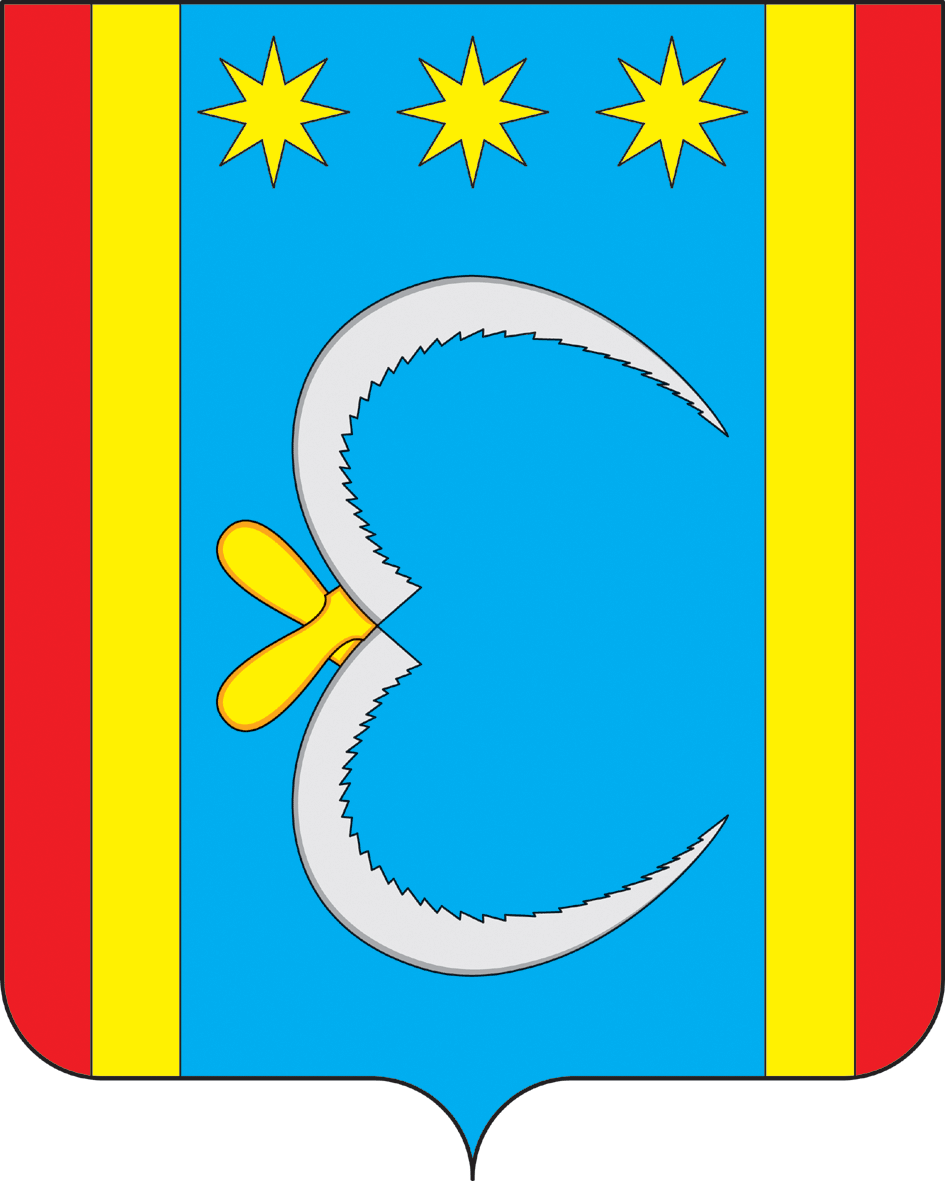 АДМИНИСТРАЦИЯ НИКОЛО-АЛЕКСАНДРОВСКОГО СЕЛЬСОВЕТАОКТЯБРЬСКОГО РАЙОНА АМУРСКОЙ ОБЛАСТИПОСТАНОВЛЕНИЕАДМИНИСТРАЦИЯ НИКОЛО-АЛЕКСАНДРОВСКОГО СЕЛЬСОВЕТАОКТЯБРЬСКОГО РАЙОНА АМУРСКОЙ ОБЛАСТИПОСТАНОВЛЕНИЕАДМИНИСТРАЦИЯ НИКОЛО-АЛЕКСАНДРОВСКОГО СЕЛЬСОВЕТАОКТЯБРЬСКОГО РАЙОНА АМУРСКОЙ ОБЛАСТИПОСТАНОВЛЕНИЕАДМИНИСТРАЦИЯ НИКОЛО-АЛЕКСАНДРОВСКОГО СЕЛЬСОВЕТАОКТЯБРЬСКОГО РАЙОНА АМУРСКОЙ ОБЛАСТИПОСТАНОВЛЕНИЕАДМИНИСТРАЦИЯ НИКОЛО-АЛЕКСАНДРОВСКОГО СЕЛЬСОВЕТАОКТЯБРЬСКОГО РАЙОНА АМУРСКОЙ ОБЛАСТИПОСТАНОВЛЕНИЕ 19.12.2019                                                                           № 62с. Николо-Александровкас. Николо-Александровкас. Николо-Александровкас. Николо-Александровкас. Николо-Александровка№ п\пМероприятия	СрокиОтветственные11.О создании условий для организации досуга и обеспечения жителей  поселения услугами культуры на территории Николо-Александровского сельсовета2. О работе отделения связи по обслуживанию населения на территории Николо-Александровского сельсоветаянварьГлавный библиотекарь – Галушко Л. А.Заведующая МБУК «Районный Дом культуры» Уколкина Л. М.Амбарян С.Б.Начальник отделения «Почты России»21.О мероприятиях по профилактике пожарной безопасности в жилом секторе и объектах на территории Николо-Александровского сельсовета	2. О мероприятиях по санитарной очистке и благоустройству территории Николо-Александровскогосельсовета.	мартПанарина Г.Т.- глава сельсоветаПанарина Г.Т.- глава сельсовета,руководители предприятий31.О мерах по борьбе и предупреждению наркомании среди молодёжи 2. Организация летнего отдыха детей на территории Николо-Александровского сельсоветамайПанарина Г.Т.- глава сельсоветаНудьга Н.П41.Развитие физической культуры и спорта на территории Николо-Александровского сельсовета2.О медицинском обслуживании населения на территории Николо-Александровского сельсоветаиюльФодчук В.С. методист по спортуПонамарева Н.П.фельдшер  ФАП Шульга Т.Ифельдшер амбулатории51.О подготовки объектов жилищно-коммунального хозяйства, социальной сферы поселения к отопительному периоду 2020-2021 годов 2.О снятии с контроля распорядительных актовсентябрьРуководители предприятийПанарина Г.Т.- глава сельсовета61. Отчет главы сельсовета о работе за отчетный период 2020 года2.Отчет председателя ИДН за отчетный период3.Отчет председателя Совета ветеранов за отчетный период4.Отчет председателя женсовета за отчетный период5. О перспективном плане работы сельсовета на 2021 год ноябрьПанарина Г.Т.- глава сельсоветаНудьга Н.П председатель ИДНСерга Э.Г. пред.Совета ветерановГарипова Н.В. пред.женсоветаПанарина Г.Т.- глава сельсовета